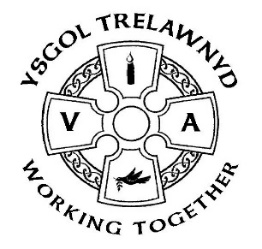 27th November 2020 ‘Show and Tell’ learning updates for this term are available to view on SeeSaw – enjoy!Due to premature closure of school in March, we have decided to keep the same council members to continue with this year’s work. Many of the actions had been only partially completed and will form part of this year’s actions.The School Council (Evie Maie, Marilier, Kayla, Ruby, Mrs Richards) has been busy arranging events this half term: organising the Shoebox appeal (13 boxes sent) and Spotty Clothes Day for Children in Need. They are planning Christmas Jumper Day and an online Christmas colouring competition. Eco Council: As a platinum school, we were due for assessment for renewal in October. This took the form of an online application; the Fairtrade work completed in Feb/March just before lockdown provided good evidence to submit. We were duly awarded our renewal status and will be assessed next year with a visit from Eco Schools. New restrictions have made it very difficult to find time or safe space to meet with Eco Council. They (Lily May, Lexi May, Eric, Tyler, Mrs Palmer) have managed to have their first meeting, held outside, and it was decided to have a separate action plan for each class to complete actions towards the Eco goals within their classroom bubbles. As a school we have been developing our learning powers (Growth Mindset) for a number of years. Characters such as Harry have a go and Dave don't give up support learners' development of perseverance, engagement and a love of learning. This term the Ethos Council (Riley, Darcey, Oakley, Elizabeth, Harry, Miss Hughes) have been working hard to record the learning powers stories for you to enjoy at home. There are eight learning powers; for the next eight weeks a new story will be uploaded every Monday for you to watch on SeeSaw with your child. The Criw Cymraeg (William, Darcey, Phoebe, Ollie, Mr Williams) are currently writing an assembly based on a Welsh Christmas. They plan to make a PowerPoint to share with each class. They are considering ways to re-establish ‘phrase of the week’.Thank you: Your support meant we were able to donate £150 to Children in Need this year. A special mention to the EmsLovsAvon team who held a quiz and contributed to the donation. Thank you all!(Pictures removed for website)Preparations for the festive season:School staff are currently planning how the children can entertain you this festive season as it will not be possible to invite you all to any Christmas productions this year.We request that NO Christmas Cards are sent via School this year; the children can send digital cards should they wish.Christmas Lunch will be on Wednesday 16th December. Mrs Jones will send a proforma nearer the time should your child wish to order.There will be NO Toy Day on the last day of term.Reminders:We are trying to limit the number of items being brought into school. Please can Foundation Phase children (R/Y1/Y2) please bring their reading folder and packed lunch only. KS2 children (Years 3-6) should try to limit what they bring in one bag.Thank you for following the guidance around the wearing of face masks during school ‘drop off’ time and at home time. It is important that parents continue to follow the designated one-way route and NOT exit school via the front gate. Kind regards,Marina Parsons Pennaeth / Headteacher01745 570171trhead@hwbcymru.net